Используемая литература:Обществознание. 10 класс. Базовый уровень/ под ред. Л.Н.Боголюбова, А.Ю. Лазебниковой, М.: Просвещение, 2020.Обществознание. Поурочные разработки. 10 класс. Базовый уровень / под ред. Боголюбов Л. Н., Лазебникова А. Ю., Аверьянов Ю. И. и др.. – М.: Просвещение, 2017.«Проблемы современного общества» (Отрывок из документального фильма «Три вопроса») https://ponimanie.info/?p=174https://megaobuchalka.ru/6/49865.htmlhttps://vc.ru/future/562963-pyat-vpechatlyayushchih-cifr-o-bolshih-dannyh-za-2022-godАвтор разработкиУчитель истории МБОУ «Северная средняя общеобразовательная школа» Ребус Оксана Михайловна.Аудитория 10 класс (обществознание)Тема урокаТехнологическая карта урока по теме «Человек в XXI века».Тип урокаУрок систематизации и обобщения знаний.Цель урокаобобщение и систематизация знаний о развитии современного общества, о вызовах глобализации, о человеке в мире информации.Планируемые результатыПредметные: Научатся: определять основные термины и положения курса обществознания. Получат возможность научиться: анализировать развитии современного общества; формулировать собственную точку зрения о возможностях открытых сегодня перед человеком; осуществлять использование знаний о вызовах глобализации в дискуссии, решать познавательные задачи, выделять главное и давать их ценностную оценку; Метапредметные УУДпознавательные: осуществляют расширенный поиск информации; анализируют, сравнивают, классифицируют и обобщают факты и явления; дают определение понятий анализируют и структурируют учебный материал, развивают сравнительные умения;регулятивные: определять последовательность промежуточных целей с учетом конечного результата, составлять план действий;коммуникативные: развивать умения точно и грамотно выражать свои мысли, осознанно строить речевое высказывание в устной форме,  отстаивать свою точку зрения в процессе дискуссии; решать учебные проблемы, возникающие в ходе групповой работы; Личностные УУД формирование ответственности за свое поведение, осознание необходимости соблюдения правовых норм; развитие творческих способностей через активные формы деятельности.Образовательные ресурсыУчебник «Обществознание» под ред. Л.Н.Боголюбова, Л.Ю. Лозебниковой; презентация, компьютер и оборудование для демонстрации презентации.Методы и формы обученияМетоды: наглядный, частично-поисковый, практический, контроля.Формы: индивидуальная, работа в парах, фронтальнаяОсновные понятия«информационное общество» / «постиндустриальное общество», «глобализация», владение понятиями «единое информационное пространство».Этапы урокаДеятельность учителяДеятельность учащихсяФормы организации совзаимодействия на урокеУниверсальные учебныедействия(УУД)Мобилизующий  этапПриветствует учащихся. Используя приём «Проверь соседа»,  организует подготовку учебного пространства обучающимися через учебное сотрудничество.Мобилизуются на начало работы. оценивают подготовку напарника к уроку, подсказывают, если он забыл или не успел что-то приготовить к урокуработа в парахЛичностные: Проявление эмоционального отношения к учебно-познавательной деятельности.Коммуникативные: применяют правила делового сотрудничестваМотивационно-целевойСоздаёт условия для возникновения у обучающихся внутренней потребности включения в учебную деятельность, уточняет тематические рамки. Организует обсуждение вопроса:Создание постиндустриального общества, глобализация – это позитивный или негативный опыт общественного развития?Человек в XXI в.—  Предположите, о чем мы будем говорить.—  На какие вопросы нам предстоит ответить?Участвуют в дискуссионном обсуждении вопроса.Ученики высказывают свои предположения, определяя цели урока.Фронтальная работаКоммуникативние: применяют правила делового сотрудничества; сравнивают разные точки зрения.Регулятивные: самостоятельно формулируют цели урока после предварительного обсуждения.Содержательно-операционныйЧеловек и глобальные вызовы современного общества.Организует просмотр видеосюжета с последующим составлением кластера «Проблемы современного общества» (https://ponimanie.info/?p=174).Используя просмотренный материал и актуализируя изученные ранее знания, работая в группе, составьте кластер «Проблемы человечества в XXI века».Организует выступления по результатам проделанной работы:Какие глобальные проблемы стоят перед человечеством в XXI веке? Охарактеризуйте каждую проблему. Организует дискуссию по вопросу:Возможно ли решить проблемы, оставшиеся в наследство от века двадцатого века?Нацеливает обучающихся на самостоятельное изучение нового материала, организуя работу с учебником:Изучите пункт «Человек и глобальные вызовы современного общества» и ответьте на вопрос: В чём заключаются вызовы глобализации и постиндустриального общества? Организует беседу по поставленному вопросу.Просматривают видеосюжет, работая в группах, составляют кластер.Выступают с результатами работы.Вступают в дискуссию, высказывают собственную точку зрения, актуализируя изученный материалРаботая с текстом учебника, анализируют информацию. Используют изученную информацию для ответа на поставленный вопрос.Коллективная работа с видеоинформацией,работа в группах по составлению кластера,фронтальная беседа.Самостоятельная работа с текстом учебника.Устный опрос,Личностные:  сохраняют мотивацию к учебной деятельности,  проявляют интерес к новому учебному материалу; выражают положительное отношение к процессу познания.Регулятивные: планируют свои действия в соответствии с поставленной задачей и условиями её реализации. понимание выполнения задания, выполнение пробного учебного действия, фиксирование затрудненияПознавательные: извлекают необходимую информацию из учебника; ориентируются в системе знаний: самостоятельно предполагают какая информация нужна для решения учебной задачи; отбирают необходимые для обучения источники информации. умение на основе анализа объектов делать выводы, наблюдения над историческим материалом, структурировать знания; извлекать информацию из иллюстраций, текста, делать выводы; понимание фактического и образного содержания.Переработка и структурирование информации (работа с текстом, смысловое чтение);Исследовательские действия (поиск информации)Коммуникативные: формулируют собственное мнение и позицию; слушают друг друга, строят понятные речевые высказывания; задают вопросыЧеловек в мире информации.Мы уже живем в условиях информационного общества. Организует работу с гистограммой «Объём информации в мире (экзабайт)» (1 экзабайт = 1 073 741 824 гигабайта)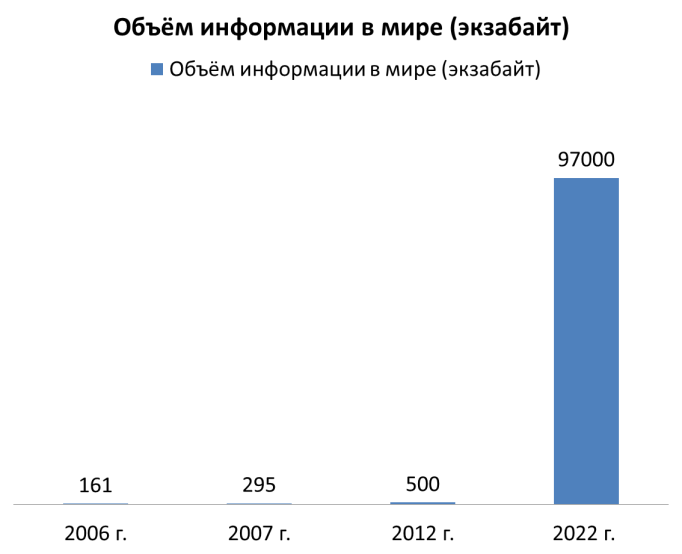 Проанализируйте данные гистограммы и сделайте выводы.Количество информации в мире постоянно нарастает: в 2003 г. на каждого жителя планеты Земля приходилось 0,8 гигабайта информации, в 2006 – 24 гигабайта, а в 2010 – уже 128.Организует работу по вопросу:Чем объясняется рост роли информации в современном обществе?В бескрайних просторах информации очень многие просто теряются:  не ориентируются в ней, пропускают информацию, которую должны использовать, используют неправильную информацию.Чтобы успешным человеком, нужно не только восприятию, но и  обрабатывать большие объёмы информации, овладеть современными средствами работы с ней, научиться подготавливать и принимать решения на основе коллективного знания. Это говорит о том, что человек должен иметь определённый уровень информационной культуры.Учитель вводит и даёт подзапись терминИнформационная культура — умение целенаправленно работать с информацией и использовать для её получения, обработки и передачи компьютерную информационную технологию.Организует работу в группа:Работая в группах, попробуйте разработать Памятку «Правила работы в Интернете».Организует выступление групп с результатами деятельности.Анализируют данные гистограммы и делают выводы.Высказывают предположение о росте роли информации в современном обществе.Слушают учителя и делают необходимые записи.Работая в группах, составляют памятку.Выступают с результатами проделанной работыРабота с гистограммой.Фронтальная беседа.Групповая проектная деятельность.Личностные:  сохраняют мотивацию к учебной деятельности,  проявляют интерес к новому учебному материалу; выражают положительное отношение к процессу познания.Регулятивные: планируют свои действия в соответствии с поставленной задачей и условиями её реализации. понимание выполнения задания, выполнение пробного учебного действия, фиксирование затрудненияПознавательные: извлекают необходимую информацию из учебника; ориентируются в системе знаний: самостоятельно предполагают какая информация нужна для решения учебной задачи; отбирают необходимые для обучения источники информации. умение на основе анализа объектов делать выводы, наблюдения над историческим материалом, структурировать знания; извлекать информацию из иллюстраций, текста, делать выводы; понимание фактического и образного содержания.Переработка и структурирование информации (работа с текстом, смысловое чтение);Исследовательские действия (поиск информации)Коммуникативные: формулируют собственное мнение и позицию; слушают друг друга, строят понятные речевые высказывания; задают вопросыЧеловек и ценности современного обществаОрганизует самостоятельную работу обучающихся:Предлагает составить «Шкалу личностных ценностей»Организует работу с текстом учебника (страница 317-318).Проанализируйте текст учебника, составьте шкалу ценностей современного общества.Сравните шкалу личностных ценностей и шкалу ценностей современного общества, представленную авторами учебника.Организует обсуждение вопроса:Изменение ценностей в глобальном мире — зло или благо?Дают их ценностную оценку.Работают с текстом учебника и составляют «Шкалу ценностей».Участвуют в обсуждении вопроса.Самостоятельная работа.Работа с текстом учебника.Дискуссия.Личностные:  сохраняют мотивацию к учебной деятельности,  проявляют интерес к новому учебному материалу; выражают положительное отношение к процессу познания.Регулятивные: планируют свои действия в соответствии с поставленной задачей и условиями её реализации. понимание выполнения задания, выполнение пробного учебного действия, фиксирование затрудненияПознавательные: извлекают необходимую информацию из учебника; ориентируются в системе знаний: самостоятельно предполагают какая информация нужна для решения учебной задачи; отбирают необходимые для обучения источники информации. умение на основе анализа объектов делать выводы, наблюдения над историческим материалом, структурировать знания; извлекать информацию из иллюстраций, текста, делать выводы; понимание фактического и образного содержания.Переработка и структурирование информации (работа с текстом, смысловое чтение);Исследовательские действия (поиск информации)Коммуникативные: формулируют собственное мнение и позицию; слушают друг друга, строят понятные речевые высказывания; задают вопросыПервичное осмысление и закреплениеОрганизует дискуссию по проблемам, поставленным в начале параграфа:Какое влияние оказывает постиндустриальное общество на развитие современного общества и личности? Как глобальные проблемы влияют на жизнь каждого из нас, на вашу жизнь?Вступают в дискуссию, высказывают и защищают собственную точку зренияфронтальная беседаПознавательные: умение находить ответы на вопросы, используя  информацию, полученную на уроках. Личностные:мотивация к обучению и познанию, осознанному выбору и построению дальнейшей индивидуальной траектории образования.Итоги урока.РефлексияУпражнение «Незаконченная фраза»- во время урока я узнал…..- было трудно…..- могу себя похвалить за……- а еще я хочу сказать …осуществляют познавательную и личностную рефлексию, продолжая незаконченную фразу, оценивают своё эмоциональное состояниефронтальная работаЛичностные: понимают значение знаний для человека и принимают его. стремление к успешности в учебной деятельностиРегулятивные: адекватно оценивают собственные познания, свою работу на уроке, анализируют свое эмоциональное состояние;.Домашнее заданиеПодготовиться к повторению по теме  «Правовое регулирование общественных отношений».Записывают домашнее заданиеИндивидуальная работа